Wyprawka Przedszkolaka    Rok szkolny 2023/2024                               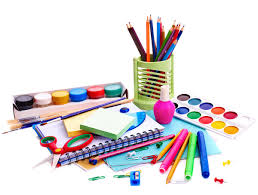 Wyprawka dla dzieci z młodszych grup (3, 4, 5 latki)Tekturowa teczka A4 na gumkę (na prace dziecka).Blok techniczny A4 - biały i kolorowy  - po 2 szt.Blok techniczny A3 - biały i kolorowy – po 1 szt.Klej w sztyfcie Firmy AMOS - 2 szt.Klej w tubce Firmy MAGIC- 1 szt.Kredki ołówkowe  BAMBINO LUB COLORINO - 2 szt.Ryza papieru białego KSERO- 1 szt.Farby plakatowe Firmy ASTRA lub BAMBINO- 1 szt.Ołówek, gumka do mazania oraz temperówka.Pędzel do malowania farbami- 1 szt.Bibuła podstawowe koloryWyprawka dla grupy „0” (starszaki – 6 latki)1.	Tekturowa teczka A4 na gumkę (na prace dziecka).2.	Blok techniczny A4 - biały i kolorowy  - po 2 szt.3.	Blok techniczny A3 - biały i kolorowy – po 1 szt.4.	Klej w sztyfcie Firmy AMOS - 3 szt.5.	Klej w tubce Firmy MAGIC- 1 szt.6.	Kredki ołówkowe  BAMBINO LUB COLORINO - 2 szt.7.	Ryza papieru białego KSERO- 1 szt.8.	Ryza z kolorowymi kartkami A4 -1 szt.9.	Farby plakatowe Firmy ASTRA lub BAMBINO- 1 szt.10.	Pędzel do malowania farbami- 1 szt.11.	Bibuła podstawowe kolory12.       Piórnik (saszetka) zasuwany na zamek a w nim kredki ołówkowe, ołówek, gumka do     mazania i temperówka.13.      Plastelina14.      Nożyczki 15.      Strój gimnastyczny dla 6 latków w worku (podkoszulka i spodenki).16.      Kubek do mycia zębówArtykuły higieniczne dla dziecka z wszystkich grup:Szczoteczka z zamykaną zatyczką (1 szt.) i pasta do zębów (1 sztuka) Chusteczki higieniczne w pudełku 2 szt.Chusteczki nawilżane 1 op.Dla dzieci, które będą korzystać z leżakowania prosimy o przygotowaniem poduszki oraz kocyka w podpisanym bawełnianym worku.Ręcznik do rąk ( podpisany).  Dodatkowa odzież:Pantofle łatwe w zakładaniu (rzepy, klamerka, gumka) – muszą być wygodne, z białą podeszwą.Komplet ubrań na przebranie w podpisanym worku- majteczki, skarpetki, spodnie/ getry, koszulka (obowiązkowo).Kilka woreczków na zabrudzoną odzież.Bardzo prosimy, aby wszystkie rzeczy były podpisane.